В соответствии с Федеральным законом от 25.12.2008 №273-ФЗ 
«О противодействии коррупции», Указом Президента Российской Федерации 
от 16.08.2021 №478 «О Национальном плане противодействия коррупции на 2021 - 2024 годы», в целях обеспечения защиты прав и законных интересов граждан и организаций,
 а также создания эффективных условий для недопущения коррупции в Козловском муниципальном округе Чувашской Республики, администрация Козловского муниципального округа Чувашской Республики постановляет:1. Утвердить прилагаемый План мероприятий по противодействию коррупции в администрации Козловского муниципального округа Чувашской Республики 
на 2023-2024 годы.2. Признать утратившим силу постановление администрации Козловского муниципального округа Чувашской Республики от 28.02.2023 №136 «Об утверждении Плана мероприятий по противодействию коррупции в администрации Козловского муниципального округа Чувашской Республики на 2023-2025 годы».3. Настоящее постановление подлежит опубликованию в периодическом печатном издании «Козловский вестник» и размещению на официальном сайте Козловского муниципального округа в сети «Интернет».4. Настоящее постановление вступает в силу со дня его официального опубликования.ГлаваКозловского муниципального округаЧувашской Республики                                                                                             А.Н. Людков№ 99Планмероприятий по противодействию коррупции в администрации 
Козловского муниципального округа Чувашской РеспубликиЧувашской Республики на 2023-2024 годыЧелдаева В.Н.2-10-67Управляющий делами МО – начальник отдела                                                                                                   Т.Л. ВасильеваЧĂваш РеспубликиКуславкка МУНИЦИПАЛЛĂОКРУГĔНАдминистрацийĔЙЫШĂНУ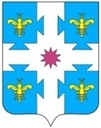 Чувашская республикаАДМИНИСТРАЦИЯКозловского муниципального округаПОСТАНОВЛЕНИЕ__.__.2023 _ №19.05.2023  №444Куславкка хулиг. КозловкаОб утверждении Плана мероприятий по противодействию коррупции в администрации Козловского муниципального округа Чувашской Республики на 2023-2024 годыПриложениек постановлению администрацииКозловского муниципального округа Чувашской Республикиот __. ___.2023 № ___№№ппНаименование мероприятияСрокисполненияОтветственное структурное подразделение администрации Козловского муниципального округа12341.Обеспечение деятельности:отдел организационно-контрольной и кадровой работы, отдел правового обеспечения и цифрового развития1.1.Совета по противодействию коррупции в Козловском муниципальном округе;ежеквартальноотдел организационно-контрольной и кадровой работы, отдел правового обеспечения и цифрового развития1.2.Комиссии по соблюдению требований к служебному поведению муниципальных служащих и урегулированию конфликта интересов в органах местного самоуправления Козловского муниципального округапо мере необходимости2023-2024 годыотдел организационно-контрольной и кадровой работы, отдел правового обеспечения и цифрового развития1.3.Комиссии по соблюдению требований к служебному поведению лиц, замещающих муниципальные должности и муниципальных служащих, осуществляющих полномочия представителя нанимателя (работодателя), и урегулированию конфликта интересов в Козловском муниципальном округе по мере необходимости2023-2024 годыотдел организационно-контрольной и кадровой работы, отдел правового обеспечения и цифрового развития2.Совершенствование муниципальных правовых актов по вопросам противодействия коррупции в администрации Козловского муниципального округа 2023-2024 годыотдел организационно-контрольной и кадровой работы; отдел правового обеспечения и цифрового развития3.Реализация мероприятий подпрограммы «Противодействие коррупции» муниципальной программы Козловского  муниципального круга Чувашской Республики «Развитие потенциала муниципального управления»2023-2024 годыотдел организационно-контрольной и кадровой работы совместно с ответственными структурными подразделениями 4.Проведение мониторинга хода реализации мер по противодействию коррупции в администрации Козловского муниципального округа и направление информации в Отдел по реализации антикоррупционной политики Администрации Главы Чувашской Республики ежеквартально  до 1 числа месяца, следующего за отчетным кварталомв течение 2023-2024 годовотдел организационно-контрольной и кадровой работы 5.Проведение семинаров-совещаний, круглых столов с  лицами, замещающими муниципальные должности, с муниципальными служащими, замещающими должности муниципальной службы в администрации Козловского муниципального округа по вопросам профилактики коррупционных правонарушений, формирование отрицательного отношения к коррупцииОдин раз в полугодиеотдел организационно-контрольной и кадровой работы; отдел правового обеспечения и цифрового развития6.Оказание лицам, замещающим муниципальные должности в Козловском  муниципальном округе, муниципальным служащим, замещающим должности муниципальной службы в администрации Козловского муниципального округа, гражданам консультативной помощи по вопросам, связанным с применением законодательства Российской Федерации о противодействии коррупции, а также с подготовкой сообщений о фактах коррупции2023-2024 годы отдел организационно-контрольной и кадровой работы; отдел правового обеспечения и цифрового развития7.Разработка методических и информационно-разъяснительных материалов антикоррупционной направленности для муниципальных служащих, замещающих должности муниципальной службы в администрации Козловского муниципального округа, а также работников муниципальных учреждений и организаций2023-2024 годы отдел организационно-контрольной и кадровой работы; отдел правового обеспечения и цифрового развития8.Направление муниципальных служащих, замещающих должности муниципальной службы в администрации Козловского муниципального округа, в должностные обязанности которых входят участие в противодействии коррупции, проведение антикоррупционной экспертизы муниципальных правовых актов и их проектов, осуществление муниципальных закупок, на обучение по соответствующим программам2023-2024 годы отдел организационно-контрольной и кадровой работы 8.1.Обучение муниципальных служащих, впервые поступивших на муниципальную службу для замещения должностей, включенных в перечни, установленные нормативными правовыми актами Российской Федерации, по образовательным программам в области противодействия коррупции2023-2024 годы отдел организационно-контрольной и кадровой работы 9.Проведение проверок:отдел организационно-контрольной и кадровой работы9.1.соблюдения муниципальными служащими, замещающими должности муниципальной службы в администрации Козловского муниципального округа, ограничений и запретов, требований о предотвращении и урегулировании конфликта интересов, исполнения обязанностей, установленных в целях противодействия коррупции Федеральным законом «О муниципальной службе в Российской Федерации» и другими федеральными законами;2023-2024 годыотдел организационно-контрольной и кадровой работы9.2.соблюдения законодательства Российской Федерации о противодействии коррупции, реализации мер по профилактике коррупционных правонарушений в муниципальных учреждениях и организациях2023-2024 годыотдел организационно-контрольной и кадровой работы10.Контроль выполнения муниципальными служащими, замещающими должности муниципальной службы в администрации Козловского муниципального округа, обязанности:2023-2024 годыотдел организационно-контрольной и кадровой работы 10.1.уведомления представителя нанимателя (работодателя) о намерении выполнять иную оплачиваемую работу, если это не повлечет за собой конфликт интересов;2023-2024 годыотдел организационно-контрольной и кадровой работы 10.2уведомления представителя нанимателя (работодателя) обо всех случаях обращения к ним каких-либо лиц в целях склонения их к совершению коррупционных правонарушений;2023-2024 годыотдел организационно-контрольной и кадровой работы 10.3.уведомления о личной заинтересованности при исполнении должностных обязанностей, которая приводит или может привести к конфликту интересов, принимать меры по предотвращению такого конфликта;2023-2024 годыотдел организационно-контрольной и кадровой работы 10.4.сообщения в случаях, установленных федеральными законами, о получении ими подарка в связи с их должностным положением или в связи с исполнением ими служебных обязанностей;2023-2024 годыотдел организационно-контрольной и кадровой работы 10.5соблюдения требований по урегулированию конфликта интересов, соблюдения запретов, ограничений и требований, установленных в целях противодействия коррупции, в том числе мер по предотвращению и урегулированию конфликта интересов;2023-2024 годыотдел организационно-контрольной и кадровой работы 10.6соблюдения гражданами, замещавшими должности муниципальной службы в администрации Козловского  муниципального округа, ограничений при заключении ими после увольнения с муниципальной службы трудового договора и (или) гражданско-правового договора в случаях, предусмотренных федеральными законами2023-2024 годыотдел организационно-контрольной и кадровой работы 11.Организация систематического проведения оценки коррупционных рисков, возникающих при реализации структурными подразделениями администрации Козловского  муниципального округа своих функций, и внесение при необходимости уточнений в перечень должностей муниципальной службы, замещение которых связано с коррупционными рисками2023-2024 годы отдел организационно-контрольной и кадровой работы совместно со структурными подразделениями 12.Ведение личных дел муниципальных служащих, в том числе контроль за актуализацией сведений, содержащихся в анкетах, представляемых в администрацию Козловского муниципального округа при поступлении на муниципальную службу, об их родственниках и свойственниках в целях выявления возможного конфликта интересов.2023-2024 годыотдел организационно-контрольной и кадровой работы13.Обеспечение своевременного представления муниципальными служащими, замещающими должности муниципальной службы в администрации Козловского муниципального округа, сведений о доходах, расходах, об имуществе и обязательствах имущественного характерадо 30 апреля ежегодноотдел организационно-контрольной и кадровой работы 14.Проведение анализа:2023-2024 годы отдел организационно-контрольной и кадровой работы совместно со структурными подразделениями 14.1ситуаций, при которых возникает или может возникнуть конфликт интересов на муниципальной службе;2023-2024 годы отдел организационно-контрольной и кадровой работы совместно со структурными подразделениями 14.2обращений граждан на предмет наличия в них информации о фактах коррупции со стороны муниципальных служащих, замещающих должности муниципальной службы в администрации Козловского муниципального округа, и принятие по его результатам организационных мер, направленных на предупреждение подобных фактов;2023-2024 годы отдел организационно-контрольной и кадровой работы совместно со структурными подразделениями 14.3соблюдения муниципальными служащими, замещающими должности муниципальной службы в администрации Козловского муниципального округа, запретов, ограничений и требований, установленных в целях противодействия коррупции, в том числе касающихся получения подарков, выполнения иной оплачиваемой работы, обязанности уведомлять об обращениях в целях склонения к совершению коррупционных правонарушений2023-2024 годы отдел организационно-контрольной и кадровой работы совместно со структурными подразделениями 15.Обеспечение проверки:отдел организационно-контрольной и кадровой работы отдел организационно-контрольной и кадровой работы15.1достоверности и полноты сведений о доходах, об имуществе и обязательствах имущественного характера, представленных гражданами, претендующими на замещение должностей муниципальной службы в администрации Козловского муниципального округа;по мере необходимостиотдел организационно-контрольной и кадровой работы отдел организационно-контрольной и кадровой работы15.2достоверности и полноты сведений о доходах, расходах, об имуществе и обязательствах имущественного характера, представленных муниципальными служащими в администрации Козловского муниципального округа, осуществление полномочий по которым влечет за собой обязанность представлять сведения о доходах, об имуществе и обязательствах имущественного характера, а также достоверности и полноты иных сведений, представляемых указанными лицами в соответствии с нормативными правовыми актами Российской Федерации и нормативными правовыми актами Чувашской Республики2023-2024 годы отдел организационно-контрольной и кадровой работы отдел организационно-контрольной и кадровой работы16.Подготовка предложений о направлении запросов о проведении оперативно-розыскных мероприятий Главе Чувашской Республики в соответствии с постановлением Кабинета Министров Чувашской Республики от 23 мая 2012 г. 
№ 192 «Об утверждении Порядка проверки достоверности и полноты сведений, представляемых гражданами, претендующими на замещение должностей муниципальной службы в Чувашской Республике, и муниципальными служащими в Чувашской Республике, и соблюдения муниципальными служащими в Чувашской Республике требований к служебному поведению»по мере необходимостиотдел организационно-контрольной и кадровой работы 17.Подготовка предложений о применении конкретной меры ответственности к муниципальным служащим, замещающим должности муниципальной службы в администрации Козловского муниципального округа, по каждому установленному факту несоблюдения ими ограничений и запретов, требований о предотвращении и урегулировании конфликта интересов и неисполнения обязанностей, установленных в целях противодействия коррупции, в том числе с использованием процедуры увольнения в связи с утратой доверияпо мере необходимостиотдел организационно-контрольной и кадровой работы 18.Проведение антикоррупционной экспертизы муниципальных правовых актов Козловского муниципального округа 2023-2024 годы отдел правового обеспечения и цифрового развития19.Обеспечение возможности проведения независимой антикоррупционной экспертизы муниципальных правовых актов и их проектов2023-2024 годыотдел правового обеспечения и цифрового развития20.Взаимодействие с правоохранительными и иными государственными органами по вопросам противодействия коррупции 2023-2024 годыотдел организационно-контрольной и кадровой работы;отдел правового обеспечения и цифрового развития21.Мониторинг цен товаров, работ, услуг при осуществлении закупок товаров, работ, услуг для обеспечения муниципальных нужд в администрации Козловского муниципального округа 2023-2024 годысектор организации и проведения муниципальных закупок22.Обеспечение эффективности бюджетных расходов при осуществлении закупок товаров, работ, услуг для обеспечения муниципальных нужд в администрации Козловского муниципального округа 2023-2024 годысектор организации и проведения муниципальных закупок23.Проведение мероприятий по устранению случаев участия на стороне поставщиков продукции для обеспечения муниципальных нужд в администрации Козловского муниципального округа близких родственников муниципальных служащих, а также лиц, которые могут оказать прямое влияние на процесс формирования, размещения и контроля за осуществлением закупок товаров, работ, услуг для обеспечения муниципальных нужд  администрации Козловского муниципального округа2023-2024 годысектор организации и проведения муниципальных закупок24.Проведение работы по антикоррупционному просвещению среди кандидатов на замещение вакантных должностей муниципальной службы в администрации Козловского муниципального округа и для включения в кадровый резерв администрации Козловского муниципального округа 2023-2024 годы отдел организационно-контрольной и кадровой работы  25.Проведение работы по разъяснению муниципальным служащим, увольняющимся с муниципальной службы в администрации Козловского муниципального округа, о необходимости соблюдения ограничений при заключении ими после увольнения с муниципальной службы трудового договора и (или) гражданско-правового договора в случаях, предусмотренных федеральными законами2023-2024 годыотдел организационно-контрольной и кадровой работы26.Проведение комплекса мероприятий, приуроченных к Международному дню борьбы с коррупцией 9 декабрядекабрь 2023-2024 годыотдел организационно-контрольной и кадровой работы, отдел правового обеспечения и цифрового развития; отдел образования и молодежной политики27.Размещение и опубликование на официальном сайте Козловского  муниципального округа  в информационно-телекоммуникационной сети «Интернет:2023-2024 годыотдел организационно-контрольной и кадровой работы; отдел правового обеспечения и цифрового развития; сектор цифрового развития и информационных технологий отдел организационно-контрольной и кадровой работы; сектор цифрового развития и информационных технологий отдел организационно-контрольной и кадровой работы; сектор цифрового развития  и информационных технологий отдел отдел организационно-контрольной и кадровой работы; сектор цифрового развития  и информационных технологий отдел 27.1информации о проводимой администрацией Козловского муниципального округа работе по противодействию коррупции, в том числе материалов, раскрывающих содержание принятых мер по противодействию коррупции и достигнутые результаты в разделе «Противодействие коррупции»2023-2024 годыотдел организационно-контрольной и кадровой работы; отдел правового обеспечения и цифрового развития; сектор цифрового развития и информационных технологий отдел организационно-контрольной и кадровой работы; сектор цифрового развития и информационных технологий отдел организационно-контрольной и кадровой работы; сектор цифрового развития  и информационных технологий отдел отдел организационно-контрольной и кадровой работы; сектор цифрового развития  и информационных технологий отдел 27.2сведений о вакантных должностях муниципальной службы в администрации Козловского муниципального округа, руководителей муниципальных учреждений и организаций;по мере необходимостиотдел организационно-контрольной и кадровой работы; отдел правового обеспечения и цифрового развития; сектор цифрового развития и информационных технологий отдел организационно-контрольной и кадровой работы; сектор цифрового развития и информационных технологий отдел организационно-контрольной и кадровой работы; сектор цифрового развития  и информационных технологий отдел отдел организационно-контрольной и кадровой работы; сектор цифрового развития  и информационных технологий отдел 27.3информации о проведении конкурсов на замещение вакантных должностей муниципальной службы в администрации Козловского муниципального округа и для включения в кадровый резерв администрации Козловского муниципального округа;2023-2024 годыотдел организационно-контрольной и кадровой работы; отдел правового обеспечения и цифрового развития; сектор цифрового развития и информационных технологий отдел организационно-контрольной и кадровой работы; сектор цифрового развития и информационных технологий отдел организационно-контрольной и кадровой работы; сектор цифрового развития  и информационных технологий отдел отдел организационно-контрольной и кадровой работы; сектор цифрового развития  и информационных технологий отдел 27.4сведений о доходах, расходах, об имуществе и обязательствах имущественного характера лиц, замещающих должности муниципальной службы в администрации Козловского муниципального округа, а также членов их семейв течение 14 рабочих дней со дня истечения срока, установленного для их подачиотдел организационно-контрольной и кадровой работы; отдел правового обеспечения и цифрового развития; сектор цифрового развития и информационных технологий отдел организационно-контрольной и кадровой работы; сектор цифрового развития и информационных технологий отдел организационно-контрольной и кадровой работы; сектор цифрового развития  и информационных технологий отдел отдел организационно-контрольной и кадровой работы; сектор цифрового развития  и информационных технологий отдел 27.4сведений о доходах, расходах, об имуществе и обязательствах имущественного характера лиц, замещающих должности муниципальной службы в администрации Козловского муниципального округа, а также членов их семей2023-2024 годыотдел организационно-контрольной и кадровой работы; отдел правового обеспечения и цифрового развития; сектор цифрового развития и информационных технологий отдел организационно-контрольной и кадровой работы; сектор цифрового развития и информационных технологий отдел организационно-контрольной и кадровой работы; сектор цифрового развития  и информационных технологий отдел отдел организационно-контрольной и кадровой работы; сектор цифрового развития  и информационных технологий отдел 27.5О проведенных информационно-пропагандистских и просветительских мерах, направленных на создание в обществе атмосферы нетерпимости к коррупционным проявлениям2023-2024 годыотдел организационно-контрольной и кадровой работы; отдел правового обеспечения и цифрового развития 28.Обеспечение функционирования «горячей линии» для приема обращений граждан Российской Федерации по фактам коррупции в администрации Козловского муниципального округа2023-2024 годы отдел организационно-контрольной и кадровой работы 